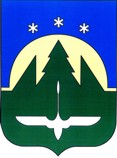 Муниципальное образованиеХанты-Мансийского автономного округа – Югрыгородской округ город  Ханты-МансийскДУМА  ГОРОДА  ХАНТЫ-МАНСИЙСКАРЕШЕНИЕ№ 76-VI РД							                                             Принято27 января 2017 годаО внесении изменений в Правила землепользования и застройки территории города Ханты-МансийскаРассмотрев проект изменений в Правила землепользования и застройки территории города Ханты-Мансийска, утвержденные решением Думы города Ханты-Мансийска от 26 сентября 2008 года № 590 (в редакции решений Думы города Ханты-Мансийска от 18 декабря 2009 года № 901, от 26 марта 2010  года № 964, от 29 октября 2010 года № 1046, от 17 декабря 2010 года  № 1085, от 24 июня 2011 года № 46, от 30 марта 2012 года № 206, от 29 июня 2012 года  № 242, от 20 июля 2012 года № 256, от 04 февраля 2013 года № 344 – V РД, от 01 марта 2013 года № 358 – V РД, от 26 апреля 2013 года № 381 – V РД, от 03 июня 2013 года № 395 – V РД, от 19 июля 2013 года № 415 – V РД, от 30 сентября 2013 года № 429 - V РД, от 28 октября 2013 года № 439– V РД, от 28 октября 2013 года № 440– V РД, от 03 декабря 2013 года № 453 – V РД, от 03 февраля 2014 года № 477 – V РД, от 03 марта 2014 года № 488-V РД, от 03 марта 2014 года №  492-V РД, от 30 ноября 2015 года № 726-V РД, от 24 июня 2016 года №831- V РД, от 20 декабря 2016 №53- VI РД, от 27 декабря 2016 №63- VI РД), учитывая результаты публичных слушаний от 29 ноября 2016 года, руководствуясь частью 1 статьи 69 Устава города Ханты-Мансийска,Дума города Ханты-Мансийска РЕШИЛА:1.Внести изменения в Правила землепользования и застройки территории города Ханты-Мансийска согласно приложению к настоящему Решению.2.Настоящее Решение вступает в силу после дня его официального опубликования.Председатель                                                                  ГлаваДумы города Ханты-Мансийска                                города Ханты-Мансийска_______________К.Л. Пенчуков                                ______________М.П. РяшинПодписано                                                                         Подписано27 января 2017 года                                                          30 января 2017 годаПриложениек Решению Думы города Ханты-Мансийскаот 30 января 2017 года №76-VI РДИзмененияв Правила землепользования и застройкитерритории города Ханты-Мансийска1. Пункт 3 «Условно разрешенные виды и параметры использования земельных участков и объектов капитального строительства» раздела «Зона здравоохранения (ОДЗ 207)» планировочного микрорайона 2:3:2 планировочного района 2:3 градостроительных регламентов, установленных статьей 34 Правил, изложить в следующей редакции:«3. Условно разрешенные виды и параметры использования земельных участков и объектов капитального строительства      ».2. Внести в приложение к Правилам «Карта градостроительного зонирования» изменения, изложив Карту в редакции согласно приложению 1 к настоящим Изменениям с учетом изменения границ следующих территориальных зон:2.1. В планировочном микрорайоне 2:1:3 планировочного района 2:1 изменить границу зоны индивидуальной жилой застройки (ЖЗ 106) за счет территории общего пользования в районе жилого дома по ул. Чкалова, 74, согласно приложению 2 к настоящим изменениям.2.2. В планировочном микрорайоне 2:2:1 планировочного района 2:2 изменить границу зоны автомобильного транспорта (ТЗ 502) за счет зоны торгового назначения (ОДЗ 203) в районе ГСК «Микрорайон», согласно приложению 3 к настоящим изменениям.2.3. В планировочном микрорайоне 2:2:3 планировочного района 2:2 изменить границу зоны административно-делового назначения (ОДЗ 201) за счет территории общего пользования в районе административного здания по ул. Сутормина, 16, согласно приложению 4 к настоящим изменениям.2.4. В планировочном микрорайоне 2:3:3 планировочного района 2:3 изменить границу зоны индивидуальной жилой застройки (ЖЗ 106) за счет территории общего пользования в районе жилых домов по ул. Барабинская, 27, ул. Ледовая, 47, согласно приложениям 5, 6 к настоящим изменениям.2.5. В планировочном микрорайоне 2:9:8 планировочного района 2:9 изменить границу зоны индивидуальной жилой застройки (ЖЗ 106) за счет территории общего пользования в районе жилого дома по в районе жилого дома по ул. Родниковая, 30, согласно приложению 7 к настоящим изменениям.ВИДЫ ИСПОЛЬЗОВАНИЯПАРАМЕТРЫ РАЗРЕШЕННОГО ИСПОЛЬЗОВАНИЯОСОБЫЕ УСЛОВИЯ РЕАЛИЗАЦИИ РЕГЛАМЕНТАОбъекты обслуживания автомобилейЭтажность – 1.Разработка мероприятий по отводу сточных вод.